The WorldWide Antimalarial Resistance Network (WWARN) would like to acknowledge the following groups for their participation and contribution to the development of the CDISC malaria data standard: Bill & Melinda Gates Foundation, Clinical Data Interchange Standards Consortium (CDISC), Critical Path Institute (C-PATH), United States Food and Drug Administration (FDA), pharmaceutical companies (including Glaxo SmithKline, Novartis, Sanofi, Takeda, Shin Poong, Sigma-Tau, Merck), the World Health Organization (Global Malaria Programme and Special Programme for Research & Training in Tropical Diseases, TDR), academic researchers (from University of Cape Town, Oxford University, Menzies School of Health Research, Mahidol University and Liverpool School of Tropical Medicine), and product development partnerships (notably the Medicines for Malaria Venture) active in antimalarial drug development. To download the Therapeutic Area User Guide (TAUG)-malaria, visit the CDISC website.INSTRUCTION & CONTENTS PAGEThis Case Record Form template is intended as a guide and may be tailored to collect the data required by the clinical research protocol to answer the specific research question being addressed. It is intended for participants who meet the enrolment criteria as specified in the protocol and excludes severe malaria disease; Clinical Data Acquisition Standards Harmonization (CDASH) annotations are included in blue; Standard Data Tabulation Module (SDTM) in red. Trial sites can select which modules to include in their CRF based on protocol requirements; modules included in the following CRF are below:FOOTNOTES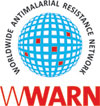 Visit: http://www.wwarn.org/working-together/malaria-standards-CDISC TEMPLATE: Annotated Case Record Form (CRF) for use in clinical trials in patients with uncomplicated malaria (phase II/III)V2.0 09th, APRIL, 2018DATA MODULEDAY 0/VISIT 1Eligibility assessmentDAY 0/VISIT 1DemographicsDAY 0/VISIT 1Pregnancy statusDAY 0/VISIT 1Household characteristicsDAY 0/VISIT 1HIV statusDAY 0/VISIT 1Malaria symptoms and general medical/surgical historyDAY 0/VISIT 1Previous medicationVISIT 1 & FOLLOW-UP DAYS Vital signsVISIT 1 & FOLLOW-UP DAYS Physical examination VISIT 1 & FOLLOW-UP DAYS Malaria diagnostic test and microscopyVISIT 1 & FOLLOW-UP DAYS Study drug administrationVISIT 1 & FOLLOW-UP DAYS Laboratory results VISIT 1 & FOLLOW-UP DAYS Adverse events, serious adverse events and adverse events of special interestVISIT 1 & FOLLOW-UP DAYS Concomitant medicationsDISPOSITION Efficacy assessment (includes clinical and parasitological response)  DISPOSITION OR Reason for non-completion of studyAPPENDIX AMolecular genotyping (Recrudescence vs Re-infection of P. falciparum)APPENDIX BMolecular genotyping (Homologous or Heterologous recurrence of P. vivax)APPENDIX CPharmacokinetic samplingAPPENDIX DGlucose-6-phosphate dehydrogenase (G6PD)APPENDIX ECytochrome P459 (CYP) 2D6 genotypingAPPENDIX FElectrocardiogram (ECG)APPENDIX GMeal recordFOLLOW-UP ASSESSMENTSClinical eventsALL OTHER DATA MODULES CAN BE REPEATED AS PER PROTOCOLVISIT 1VISIT DATE VISIT DATE |__|__|-|__|__|__|-|__|__|__|__|VISDAT|__|__|-|__|__|__|-|__|__|__|__|VISDATVISIT TIMEVISIT TIME|__|__|:|__|__|VISTIM|__|__|:|__|__|VISTIM|__|__|:|__|__|VISTIMELIGIBILITY ASSESSMENT ELIGIBILITY ASSESSMENT ELIGIBILITY ASSESSMENT ELIGIBILITY ASSESSMENT ELIGIBILITY ASSESSMENT ELIGIBILITY ASSESSMENT ELIGIBILITY ASSESSMENT ELIGIBILITY ASSESSMENT ELIGIBILITY ASSESSMENT ELIGIBILITY ASSESSMENT Inclusion CriteriaIETEST (IECAT= INCLUSION) Inclusion CriteriaIETEST (IECAT= INCLUSION) Criterion Description[Adapt as per protocol]Criterion Description[Adapt as per protocol]Criterion Description[Adapt as per protocol]Criterion Description[Adapt as per protocol]Criterion Description[Adapt as per protocol]Criterion Description[Adapt as per protocol]YesNoInclusion CriteriaIETEST (IECAT= INCLUSION) Inclusion CriteriaIETEST (IECAT= INCLUSION) Criterion Description[Adapt as per protocol]Criterion Description[Adapt as per protocol]Criterion Description[Adapt as per protocol]Criterion Description[Adapt as per protocol]Criterion Description[Adapt as per protocol]Criterion Description[Adapt as per protocol]IEORRESIEORRESIN001IN001[Protocol specified species] uncomplicated malaria [Protocol specified species] uncomplicated malaria [Protocol specified species] uncomplicated malaria [Protocol specified species] uncomplicated malaria [Protocol specified species] uncomplicated malaria [Protocol specified species] uncomplicated malaria IN002IN002Asexual parasitemia between (xxxx) and (xxxxxx)/µLAsexual parasitemia between (xxxx) and (xxxxxx)/µLAsexual parasitemia between (xxxx) and (xxxxxx)/µLAsexual parasitemia between (xxxx) and (xxxxxx)/µLAsexual parasitemia between (xxxx) and (xxxxxx)/µLAsexual parasitemia between (xxxx) and (xxxxxx)/µLIN003IN003A history of fever in the past 24 hours, or measured temperature greater than e.g.  38°C (tympanic) OR 37.5°C (axillary)A history of fever in the past 24 hours, or measured temperature greater than e.g.  38°C (tympanic) OR 37.5°C (axillary)A history of fever in the past 24 hours, or measured temperature greater than e.g.  38°C (tympanic) OR 37.5°C (axillary)A history of fever in the past 24 hours, or measured temperature greater than e.g.  38°C (tympanic) OR 37.5°C (axillary)A history of fever in the past 24 hours, or measured temperature greater than e.g.  38°C (tympanic) OR 37.5°C (axillary)A history of fever in the past 24 hours, or measured temperature greater than e.g.  38°C (tympanic) OR 37.5°C (axillary)IN004IN004Subject between the ages of (xx) and (xxx)Subject between the ages of (xx) and (xxx)Subject between the ages of (xx) and (xxx)Subject between the ages of (xx) and (xxx)Subject between the ages of (xx) and (xxx)Subject between the ages of (xx) and (xxx)IN005IN005Subject’s weight between (xxx) kg and (xxx) kgSubject’s weight between (xxx) kg and (xxx) kgSubject’s weight between (xxx) kg and (xxx) kgSubject’s weight between (xxx) kg and (xxx) kgSubject’s weight between (xxx) kg and (xxx) kgSubject’s weight between (xxx) kg and (xxx) kgExclusion Criteria IETEST (IECAT=EXCLUSION)Exclusion Criteria IETEST (IECAT=EXCLUSION)Criterion Description[Adapt as per protocol]Criterion Description[Adapt as per protocol]Criterion Description[Adapt as per protocol]Criterion Description[Adapt as per protocol]Criterion Description[Adapt as per protocol]Criterion Description[Adapt as per protocol]YesNoExclusion Criteria IETEST (IECAT=EXCLUSION)Exclusion Criteria IETEST (IECAT=EXCLUSION)Criterion Description[Adapt as per protocol]Criterion Description[Adapt as per protocol]Criterion Description[Adapt as per protocol]Criterion Description[Adapt as per protocol]Criterion Description[Adapt as per protocol]Criterion Description[Adapt as per protocol]IEORRESIEORRESEX001EX001Signs of severe malaria (see foot-note)Signs of severe malaria (see foot-note)Signs of severe malaria (see foot-note)Signs of severe malaria (see foot-note)Signs of severe malaria (see foot-note)Signs of severe malaria (see foot-note)EX002EX002Antimalarial taken within the last (xx) daysAntimalarial taken within the last (xx) daysAntimalarial taken within the last (xx) daysAntimalarial taken within the last (xx) daysAntimalarial taken within the last (xx) daysAntimalarial taken within the last (xx) daysEX003EX003Administration of RTSS vaccine or any investigational malaria vaccineAdministration of RTSS vaccine or any investigational malaria vaccineAdministration of RTSS vaccine or any investigational malaria vaccineAdministration of RTSS vaccine or any investigational malaria vaccineAdministration of RTSS vaccine or any investigational malaria vaccineAdministration of RTSS vaccine or any investigational malaria vaccineEX004EX004History of allergy to study drug/s (antimalarial treatment)History of allergy to study drug/s (antimalarial treatment)History of allergy to study drug/s (antimalarial treatment)History of allergy to study drug/s (antimalarial treatment)History of allergy to study drug/s (antimalarial treatment)History of allergy to study drug/s (antimalarial treatment)Assessment of eligibility at VISIT 1Assessment of eligibility at VISIT 1Assessment of eligibility at VISIT 1Assessment of eligibility at VISIT 1Assessment of eligibility at VISIT 1Assessment of eligibility at VISIT 1Assessment of eligibility at VISIT 1Assessment of eligibility at VISIT 1YesNoDid the subject meet all eligibility criteria? IEYNDid the subject meet all eligibility criteria? IEYNDid the subject meet all eligibility criteria? IEYNDid the subject meet all eligibility criteria? IEYNDid the subject meet all eligibility criteria? IEYNDid the subject meet all eligibility criteria? IEYNDid the subject meet all eligibility criteria? IEYNDid the subject meet all eligibility criteria? IEYNIf no, specify criteria not met IETESTCDIf no, specify criteria not met IETESTCDIf no, specify criteria not met IETESTCDIf no, specify criteria not met IETESTCDDate and time informed consent givenDSDECOD=INFORMED CONSENTDate and time informed consent givenDSDECOD=INFORMED CONSENTDate and time informed consent givenDSDECOD=INFORMED CONSENTDate and time informed consent givenDSDECOD=INFORMED CONSENT|__|__|-|__|__|__|-|__|__|__|__|DSSTDAT RFICDTC|__|__|-|__|__|__|-|__|__|__|__|DSSTDAT RFICDTC|__|__|:|__|__|DSSTTIM RFICDTIM|__|__|:|__|__|DSSTTIM RFICDTIM|__|__|:|__|__|DSSTTIM RFICDTIM|__|__|:|__|__|DSSTTIM RFICDTIMIf applicable, to which group is participant randomised? ARMIf applicable, to which group is participant randomised? ARMIf applicable, to which group is participant randomised? ARMInvestigator statement: I have reviewed the data recorded in this CRF and confirm that the data are accurate and completeInvestigator statement: I have reviewed the data recorded in this CRF and confirm that the data are accurate and completeInvestigator statement: I have reviewed the data recorded in this CRF and confirm that the data are accurate and completeInvestigator statement: I have reviewed the data recorded in this CRF and confirm that the data are accurate and completeInvestigator nameInvestigator signatureDate CRF confirmedTime CRF confirmed|__|__|-|__|__|__|-|__|__|__|__||__|__|:|__|__|VISIT 1VISIT 1VISIT 1VISIT 1VISIT 1VISIT 1VISIT 1DEMOGRAPHICS DMDEMOGRAPHICS DMDEMOGRAPHICS DMDEMOGRAPHICS DMDEMOGRAPHICS DMDEMOGRAPHICS DMDEMOGRAPHICS DMWhat is the subject’s date of birth?BRTHDAT BRTHDTC|__|__|-|__|__|__|-|__|__|__|__||__|__|-|__|__|__|-|__|__|__|__||__|__|-|__|__|__|-|__|__|__|__||__|__|-|__|__|__|-|__|__|__|__||__|__|-|__|__|__|-|__|__|__|__||__|__|-|__|__|__|-|__|__|__|__|OR, if BRTHDAT unknown, what is the subject’s age?|__|__| years AGEUAGE|__|__| years AGEUAGE|__|__| years AGEUAGE|__|__| months AGEUAGE|__|__| months AGEUAGE|__|__| months AGEUAGEWhat is the sex of the subject?SEX Male Female OtherIf other, specifySEXOTHWhat is the race of the subject?CRACE RACE Black White Coloured Indian Asian OtherIf other, specify RACEOTHPREGNANCY STATUS RPPREGNANCY STATUS RPPREGNANCY STATUS RPPREGNANCY STATUS RPPREGNANCY STATUS RPPREGNANCY STATUS RPPREGNANCY STATUS RPPREGNANCY STATUS RPPREGNANCY STATUS RPPREGNANCY STATUS RPIs the subject pregnant?RPTEST=Pregnant During the StudyRPTESTCD=PREGST Yes No No UNK NA NAIf yes, date of last menstrual period (LMP) RPTEST= Last Menstrual Period Start DateRPTESTCD=LMPSTDTCIf yes, date of last menstrual period (LMP) RPTEST= Last Menstrual Period Start DateRPTESTCD=LMPSTDTC|__|__|-|__|__|__|-|__|__|__|__|RPORRES where RPTEST=Last Menstrual Period Start DateIs the subject pregnant?RPTEST=Pregnant During the StudyRPTESTCD=PREGSTRPORRES where RPTEST = Pregnant During the StudyRPORRES where RPTEST = Pregnant During the StudyRPORRES where RPTEST = Pregnant During the StudyRPORRES where RPTEST = Pregnant During the StudyRPORRES where RPTEST = Pregnant During the StudyRPORRES where RPTEST = Pregnant During the StudyIf pregnant, estimate gestational age RPTEST=Estimated Gestational AgeRPTESTCD=EGESTAGE|__|__| RPORRES where RPTEST=Estimated Gestational Age|__|__| RPORRES where RPTEST=Estimated Gestational Age|__|__| RPORRES where RPTEST=Estimated Gestational Age|__|__| RPORRES where RPTEST=Estimated Gestational Age|__|__| RPORRES where RPTEST=Estimated Gestational Age|__|__| RPORRES where RPTEST=Estimated Gestational AgeWeeks RPORRESU where RPTEST=Estimated Gestational AgeWeeks RPORRESU where RPTEST=Estimated Gestational AgeWeeks RPORRESU where RPTEST=Estimated Gestational AgeGestational age determined by RPMETHOD where RPTESTCD=EGESTAGE  Fundal ht Fundal ht LMP  LMP  LMP  Ultrasound Ultrasound OtherIf other, specifyRPMETHOTHGestational age determined by RPMETHOD where RPTESTCD=EGESTAGE  Fundal ht Fundal ht LMP  LMP  LMP  Ultrasound Ultrasound OtherHOUSEHOLD CHARACTERISTICS ER                                                                                                                                                    EROCCURHOUSEHOLD CHARACTERISTICS ER                                                                                                                                                    EROCCURHOUSEHOLD CHARACTERISTICS ER                                                                                                                                                    EROCCURHas the Malaria Control Program performed Indoor Residual Insecticide Spraying (IRS) of your home in the last 12 months? ERTERM= Indoor residual insecticide spraying; EREVLINT=-P12M Yes NoDid you sleep under an insecticide treated bed-net last night? ERTERM=Sleep under an insecticide treated bed-net; EREVINTX=LAST NIGHT Yes NoHIV STATUS LBHIV STATUS LBHIV STATUS LBWas HIV status collected for this study? LBYN Yes Yes No HIV status at enrolment LBORRES where LBTESTCD=HIV Positive Negative Unknown Positive Negative UnknownHow was HIV status at enrolment determined? LBMETH Self-report HIV laboratory test Self-report HIV laboratory test Self-report HIV laboratory testIf HIV positive, date of last CD4 count LBDTC where LBTESTCD= CD4CD4 abs. LBORRES where LBTESTCD=CD4 and LBORRESU=/uLCD4 % LBORRES where LBTESTCD=CD4 and LBORRESU=%If HIV positive, date of last viral loadLBDTC where LBTESTCD=RNA and LBCAT=VIRAL LOAD and NHOID=HUMAN IMMUNODEFICIENCY VIRUS Viral load resultLBORRES where LBTESTCD=HIVVLViral load unitsLBORRESU where LBTESTCD=HIVVLViral load unitsLBORRESU where LBTESTCD=HIVVL|__|__|-|__|__|__|-|__|__|__|__|%|__|__|-|__|__|__|-|__|__|__|__|cells/mm3cells/mm3|__|__|-|__|__|__|-|__|__|__|__| UNK UNK|__|__|-|__|__|__|-|__|__|__|__| UNK UNK UNKMalaria symptoms at enrolment may be collected in different ways, the study protocol will guide the method of determining these and which symptoms are of interest; if a check list-type of symptoms enquiry is used the symptoms can be pre-specified as shown below. An alternative way to collect this information could be a log-type approach, where each symptom is recorded with a start and stop date and time, if the symptom reoccurs, an additional line on the log is added. Examples of these are included below - choose the one most appropriate for your study: Malaria symptoms reported after treatment start are recorded as clinical events, see follow-up assessments.Malaria symptoms at enrolment may be collected in different ways, the study protocol will guide the method of determining these and which symptoms are of interest; if a check list-type of symptoms enquiry is used the symptoms can be pre-specified as shown below. An alternative way to collect this information could be a log-type approach, where each symptom is recorded with a start and stop date and time, if the symptom reoccurs, an additional line on the log is added. Examples of these are included below - choose the one most appropriate for your study: Malaria symptoms reported after treatment start are recorded as clinical events, see follow-up assessments.Malaria symptoms at enrolment may be collected in different ways, the study protocol will guide the method of determining these and which symptoms are of interest; if a check list-type of symptoms enquiry is used the symptoms can be pre-specified as shown below. An alternative way to collect this information could be a log-type approach, where each symptom is recorded with a start and stop date and time, if the symptom reoccurs, an additional line on the log is added. Examples of these are included below - choose the one most appropriate for your study: Malaria symptoms reported after treatment start are recorded as clinical events, see follow-up assessments.Malaria symptoms at enrolment may be collected in different ways, the study protocol will guide the method of determining these and which symptoms are of interest; if a check list-type of symptoms enquiry is used the symptoms can be pre-specified as shown below. An alternative way to collect this information could be a log-type approach, where each symptom is recorded with a start and stop date and time, if the symptom reoccurs, an additional line on the log is added. Examples of these are included below - choose the one most appropriate for your study: Malaria symptoms reported after treatment start are recorded as clinical events, see follow-up assessments.Malaria symptoms at enrolment may be collected in different ways, the study protocol will guide the method of determining these and which symptoms are of interest; if a check list-type of symptoms enquiry is used the symptoms can be pre-specified as shown below. An alternative way to collect this information could be a log-type approach, where each symptom is recorded with a start and stop date and time, if the symptom reoccurs, an additional line on the log is added. Examples of these are included below - choose the one most appropriate for your study: Malaria symptoms reported after treatment start are recorded as clinical events, see follow-up assessments.Malaria symptoms at enrolment may be collected in different ways, the study protocol will guide the method of determining these and which symptoms are of interest; if a check list-type of symptoms enquiry is used the symptoms can be pre-specified as shown below. An alternative way to collect this information could be a log-type approach, where each symptom is recorded with a start and stop date and time, if the symptom reoccurs, an additional line on the log is added. Examples of these are included below - choose the one most appropriate for your study: Malaria symptoms reported after treatment start are recorded as clinical events, see follow-up assessments.Malaria symptoms at enrolment may be collected in different ways, the study protocol will guide the method of determining these and which symptoms are of interest; if a check list-type of symptoms enquiry is used the symptoms can be pre-specified as shown below. An alternative way to collect this information could be a log-type approach, where each symptom is recorded with a start and stop date and time, if the symptom reoccurs, an additional line on the log is added. Examples of these are included below - choose the one most appropriate for your study: Malaria symptoms reported after treatment start are recorded as clinical events, see follow-up assessments.Malaria symptoms at enrolment may be collected in different ways, the study protocol will guide the method of determining these and which symptoms are of interest; if a check list-type of symptoms enquiry is used the symptoms can be pre-specified as shown below. An alternative way to collect this information could be a log-type approach, where each symptom is recorded with a start and stop date and time, if the symptom reoccurs, an additional line on the log is added. Examples of these are included below - choose the one most appropriate for your study: Malaria symptoms reported after treatment start are recorded as clinical events, see follow-up assessments.Malaria symptoms at enrolment may be collected in different ways, the study protocol will guide the method of determining these and which symptoms are of interest; if a check list-type of symptoms enquiry is used the symptoms can be pre-specified as shown below. An alternative way to collect this information could be a log-type approach, where each symptom is recorded with a start and stop date and time, if the symptom reoccurs, an additional line on the log is added. Examples of these are included below - choose the one most appropriate for your study: Malaria symptoms reported after treatment start are recorded as clinical events, see follow-up assessments.Malaria symptoms at enrolment may be collected in different ways, the study protocol will guide the method of determining these and which symptoms are of interest; if a check list-type of symptoms enquiry is used the symptoms can be pre-specified as shown below. An alternative way to collect this information could be a log-type approach, where each symptom is recorded with a start and stop date and time, if the symptom reoccurs, an additional line on the log is added. Examples of these are included below - choose the one most appropriate for your study: Malaria symptoms reported after treatment start are recorded as clinical events, see follow-up assessments.Malaria symptoms at enrolment may be collected in different ways, the study protocol will guide the method of determining these and which symptoms are of interest; if a check list-type of symptoms enquiry is used the symptoms can be pre-specified as shown below. An alternative way to collect this information could be a log-type approach, where each symptom is recorded with a start and stop date and time, if the symptom reoccurs, an additional line on the log is added. Examples of these are included below - choose the one most appropriate for your study: Malaria symptoms reported after treatment start are recorded as clinical events, see follow-up assessments.Malaria symptoms at enrolment may be collected in different ways, the study protocol will guide the method of determining these and which symptoms are of interest; if a check list-type of symptoms enquiry is used the symptoms can be pre-specified as shown below. An alternative way to collect this information could be a log-type approach, where each symptom is recorded with a start and stop date and time, if the symptom reoccurs, an additional line on the log is added. Examples of these are included below - choose the one most appropriate for your study: Malaria symptoms reported after treatment start are recorded as clinical events, see follow-up assessments.Malaria symptoms at enrolment may be collected in different ways, the study protocol will guide the method of determining these and which symptoms are of interest; if a check list-type of symptoms enquiry is used the symptoms can be pre-specified as shown below. An alternative way to collect this information could be a log-type approach, where each symptom is recorded with a start and stop date and time, if the symptom reoccurs, an additional line on the log is added. Examples of these are included below - choose the one most appropriate for your study: Malaria symptoms reported after treatment start are recorded as clinical events, see follow-up assessments.Malaria symptoms at enrolment may be collected in different ways, the study protocol will guide the method of determining these and which symptoms are of interest; if a check list-type of symptoms enquiry is used the symptoms can be pre-specified as shown below. An alternative way to collect this information could be a log-type approach, where each symptom is recorded with a start and stop date and time, if the symptom reoccurs, an additional line on the log is added. Examples of these are included below - choose the one most appropriate for your study: Malaria symptoms reported after treatment start are recorded as clinical events, see follow-up assessments.Malaria symptoms at enrolment may be collected in different ways, the study protocol will guide the method of determining these and which symptoms are of interest; if a check list-type of symptoms enquiry is used the symptoms can be pre-specified as shown below. An alternative way to collect this information could be a log-type approach, where each symptom is recorded with a start and stop date and time, if the symptom reoccurs, an additional line on the log is added. Examples of these are included below - choose the one most appropriate for your study: Malaria symptoms reported after treatment start are recorded as clinical events, see follow-up assessments.VISIT 1VISIT 1VISIT 1VISIT 1VISIT 1VISIT 1VISIT 1VISIT 1VISIT 1VISIT 1VISIT 1VISIT 1VISIT 1VISIT 1VISIT 1MALARIA SYMPTOMS ON MEDICAL HISTORY (MH) MALARIA SYMPTOMS ON MEDICAL HISTORY (MH) MALARIA SYMPTOMS ON MEDICAL HISTORY (MH) MALARIA SYMPTOMS ON MEDICAL HISTORY (MH) MALARIA SYMPTOMS ON MEDICAL HISTORY (MH) MALARIA SYMPTOMS ON MEDICAL HISTORY (MH) MALARIA SYMPTOMS ON MEDICAL HISTORY (MH) MALARIA SYMPTOMS ON MEDICAL HISTORY (MH) MALARIA SYMPTOMS ON MEDICAL HISTORY (MH) MALARIA SYMPTOMS ON MEDICAL HISTORY (MH) MALARIA SYMPTOMS ON MEDICAL HISTORY (MH) MALARIA SYMPTOMS ON MEDICAL HISTORY (MH) MALARIA SYMPTOMS ON MEDICAL HISTORY (MH) MALARIA SYMPTOMS ON MEDICAL HISTORY (MH) MALARIA SYMPTOMS ON MEDICAL HISTORY (MH) Did the subject have any of the following symptoms within the last (xx) days? MHYN The variable EVLINT is used to represent “within the last “xx” days”Did the subject have any of the following symptoms within the last (xx) days? MHYN The variable EVLINT is used to represent “within the last “xx” days”Did the subject have any of the following symptoms within the last (xx) days? MHYN The variable EVLINT is used to represent “within the last “xx” days”Did the subject have any of the following symptoms within the last (xx) days? MHYN The variable EVLINT is used to represent “within the last “xx” days”Did the subject have any of the following symptoms within the last (xx) days? MHYN The variable EVLINT is used to represent “within the last “xx” days”Did the subject have any of the following symptoms within the last (xx) days? MHYN The variable EVLINT is used to represent “within the last “xx” days”Did the subject have any of the following symptoms within the last (xx) days? MHYN The variable EVLINT is used to represent “within the last “xx” days”Did the subject have any of the following symptoms within the last (xx) days? MHYN The variable EVLINT is used to represent “within the last “xx” days”Did the subject have any of the following symptoms within the last (xx) days? MHYN The variable EVLINT is used to represent “within the last “xx” days”Did the subject have any of the following symptoms within the last (xx) days? MHYN The variable EVLINT is used to represent “within the last “xx” days”Yes Yes No No No SymptomMHTERMYesNoNoNot doneMHSTATReason not doneMHREASNDStart date MHSTDAT MHSTDTCStart time MHSTTIMEnd date MHENDAT MHENDTCEnd time33 MHENTIMOr ongoingMHONGOMHENRTPT/MHENRFGreatest severity MHSEV(highest intensity)Greatest severity MHSEV(highest intensity)Greatest severity MHSEV(highest intensity)Greatest severity MHSEV(highest intensity)Greatest severity MHSEV(highest intensity)Greatest severity MHSEV(highest intensity)SymptomMHTERMMHOCCURMHOCCURMHOCCURNot doneMHSTATReason not doneMHREASNDDD-MMM-YYYYHH:MMFever|__|__|-|__|__|__|-|__|__|__|__||__|__|:|__|__||__|__|-|__|__|__|-|__|__|__|__||__|__|:|__|__| Mild Mild Moderate Moderate Severe SevereChills|__|__|-|__|__|__|-|__|__|__|__||__|__|:|__|__||__|__|-|__|__|__|-|__|__|__|__||__|__|:|__|__| Mild Mild Moderate Moderate Severe SevereMalaise|__|__|-|__|__|__|-|__|__|__|__||__|__|:|__|__||__|__|-|__|__|__|-|__|__|__|__||__|__|:|__|__| Mild Mild Moderate Moderate Severe SevereFatigue|__|__|-|__|__|__|-|__|__|__|__||__|__|:|__|__||__|__|-|__|__|__|-|__|__|__|__||__|__|:|__|__| Mild Mild Moderate Moderate Severe SevereMuscle pain|__|__|-|__|__|__|-|__|__|__|__||__|__|:|__|__||__|__|-|__|__|__|-|__|__|__|__||__|__|:|__|__| Mild Moderate SevereJoint pain|__|__|-|__|__|__|-|__|__|__|__||__|__|:|__|__||__|__|-|__|__|__|-|__|__|__|__||__|__|:|__|__| Mild Moderate SevereHeadache|__|__|-|__|__|__|-|__|__|__|__||__|__|:|__|__||__|__|-|__|__|__|-|__|__|__|__||__|__|:|__|__| Mild Moderate SevereIrritability|__|__|-|__|__|__|-|__|__|__|__||__|__|:|__|__||__|__|-|__|__|__|-|__|__|__|__||__|__|:|__|__| Mild Moderate SevereNausea|__|__|-|__|__|__|-|__|__|__|__||__|__|:|__|__||__|__|-|__|__|__|-|__|__|__|__||__|__|:|__|__| Mild Moderate SevereVomiting|__|__|-|__|__|__|-|__|__|__|__||__|__|:|__|__||__|__|-|__|__|__|-|__|__|__|__||__|__|:|__|__| Mild Moderate SevereDiarrhea|__|__|-|__|__|__|-|__|__|__|__||__|__|:|__|__||__|__|-|__|__|__|-|__|__|__|__||__|__|:|__|__| Mild Moderate SevereAbdominal pain|__|__|-|__|__|__|-|__|__|__|__||__|__|:|__|__||__|__|-|__|__|__|-|__|__|__|__||__|__|:|__|__| Mild Moderate SevereLoss of appetite|__|__|-|__|__|__|-|__|__|__|__||__|__|:|__|__||__|__|-|__|__|__|-|__|__|__|__||__|__|:|__|__| Mild Moderate SevereShortness of breath|__|__|-|__|__|__|-|__|__|__|__||__|__|:|__|__||__|__|-|__|__|__|-|__|__|__|__||__|__|:|__|__| Mild Moderate SevereDizziness|__|__|-|__|__|__|-|__|__|__|__||__|__|:|__|__||__|__|-|__|__|__|-|__|__|__|__||__|__|:|__|__| Mild Moderate SevereOther symptom|__|__|-|__|__|__|-|__|__|__|__||__|__|:|__|__||__|__|-|__|__|__|-|__|__|__|__||__|__|:|__|__| Mild Moderate SevereIf yes, other symptom describe MHTERMOTHIf yes, other symptom describe MHTERMOTHIf yes, other symptom describe MHTERMOTHIf yes, other symptom describe MHTERMOTHIf yes, other symptom describe MHTERMOTHVISIT 1VISIT 1VISIT 1VISIT 1VISIT 1VISIT 1VISIT 1VISIT 1VISIT 1VISIT 1VISIT 1MEDICAL HISTORY – MALARIA SYMPTOMS LOG MHCAT = MALARIA SYMPTOMSMEDICAL HISTORY – MALARIA SYMPTOMS LOG MHCAT = MALARIA SYMPTOMSMEDICAL HISTORY – MALARIA SYMPTOMS LOG MHCAT = MALARIA SYMPTOMSMEDICAL HISTORY – MALARIA SYMPTOMS LOG MHCAT = MALARIA SYMPTOMSMEDICAL HISTORY – MALARIA SYMPTOMS LOG MHCAT = MALARIA SYMPTOMSMEDICAL HISTORY – MALARIA SYMPTOMS LOG MHCAT = MALARIA SYMPTOMSMEDICAL HISTORY – MALARIA SYMPTOMS LOG MHCAT = MALARIA SYMPTOMSMEDICAL HISTORY – MALARIA SYMPTOMS LOG MHCAT = MALARIA SYMPTOMSMEDICAL HISTORY – MALARIA SYMPTOMS LOG MHCAT = MALARIA SYMPTOMSMEDICAL HISTORY – MALARIA SYMPTOMS LOG MHCAT = MALARIA SYMPTOMSMEDICAL HISTORY – MALARIA SYMPTOMS LOG MHCAT = MALARIA SYMPTOMSList all protocol specified symptoms that occurred within the last (xx) days MHYN The variable EVLINT is used to represent “within the last “xx” days”List all protocol specified symptoms that occurred within the last (xx) days MHYN The variable EVLINT is used to represent “within the last “xx” days”List all protocol specified symptoms that occurred within the last (xx) days MHYN The variable EVLINT is used to represent “within the last “xx” days”List all protocol specified symptoms that occurred within the last (xx) days MHYN The variable EVLINT is used to represent “within the last “xx” days”List all protocol specified symptoms that occurred within the last (xx) days MHYN The variable EVLINT is used to represent “within the last “xx” days”List all protocol specified symptoms that occurred within the last (xx) days MHYN The variable EVLINT is used to represent “within the last “xx” days”List all protocol specified symptoms that occurred within the last (xx) days MHYN The variable EVLINT is used to represent “within the last “xx” days”List all protocol specified symptoms that occurred within the last (xx) days MHYN The variable EVLINT is used to represent “within the last “xx” days” Yes     Yes     NoSymptomMHTERMStart dateMHSTDAT MHSTDTCStart timeMHSTTIMEnd dateMHENDAT MHENDTCEnd timeMHSTTIMOngoingMHONGOMHENRTPT/MHENRFGreatest severity (highest intensity) MHSEVGreatest severity (highest intensity) MHSEVGreatest severity (highest intensity) MHSEVGreatest severity (highest intensity) MHSEVGreatest severity (highest intensity) MHSEV|__|__|-|__|__|__|-|__|__|__|__||__|__|:|__|__||__|__|-|__|__|__|-|__|__|__|__||__|__|:|__|__| Yes Mild Moderate Moderate Severe Severe|__|__|-|__|__|__|-|__|__|__|__||__|__|:|__|__||__|__|-|__|__|__|-|__|__|__|__||__|__|:|__|__| Yes Mild Moderate Moderate Severe Severe|__|__|-|__|__|__|-|__|__|__|__||__|__|:|__|__||__|__|-|__|__|__|-|__|__|__|__||__|__|:|__|__| Yes Mild Moderate Moderate Severe SevereVISIT 1VISIT 1VISIT 1VISIT 1VISIT 1GENERAL MEDICAL HISTORYMHCATGENERAL MEDICAL HISTORYMHCATGENERAL MEDICAL HISTORYMHCATGENERAL MEDICAL HISTORYMHCATGENERAL MEDICAL HISTORYMHCATHas the subject experienced any past and/or concomitant disease within the last (xx) days/years? The variable EVLINT is used to represent “within the last “xx” days”MHYN Has the subject experienced any past and/or concomitant disease within the last (xx) days/years? The variable EVLINT is used to represent “within the last “xx” days”MHYN Has the subject experienced any past and/or concomitant disease within the last (xx) days/years? The variable EVLINT is used to represent “within the last “xx” days”MHYN Yes   No What is the term for the medical history condition/event?MHTERMStart date MHSTDAT MHSTDTCEnd date MHENDAT MHENDTCIs the medical condition/event still ongoing?MHONGOMHENRTPT/MHENRFIs the medical condition/event still ongoing?MHONGOMHENRTPT/MHENRF|__|__|-|__|__|__|-|__|__|__|__||__|__|-|__|__|__|-|__|__|__|__||__|__|-|__|__|__|-|__|__|__|__||__|__|-|__|__|__|-|__|__|__|__||__|__|-|__|__|__|-|__|__|__|__||__|__|-|__|__|__|-|__|__|__|__||__|__|-|__|__|__|-|__|__|__|__||__|__|-|__|__|__|-|__|__|__|__||__|__|-|__|__|__|-|__|__|__|__||__|__|-|__|__|__|-|__|__|__|__||__|__|-|__|__|__|-|__|__|__|__||__|__|-|__|__|__|-|__|__|__|__|VISIT 1VISIT 1VISIT 1SURGICAL HISTORY PRSURGICAL HISTORY PRSURGICAL HISTORY PRHas the subject had any past surgeries? PRYN  Yes   No Name of past surgery PRTRTProcedure/surgery date PRSTDAT PRSTDTCProcedure/surgery date PRSTDAT PRSTDTC|__|__|-|__|__|__|-|__|__|__|__||__|__|-|__|__|__|-|__|__|__|__||__|__|-|__|__|__|-|__|__|__|__||__|__|-|__|__|__|-|__|__|__|__||__|__|-|__|__|__|-|__|__|__|__||__|__|-|__|__|__|-|__|__|__|__|PREVIOUS MEDICATION CMCAT=PRIORPREVIOUS MEDICATION CMCAT=PRIORPREVIOUS MEDICATION CMCAT=PRIORWere any medications taken within the last (xx) days? The variable EVLINT is used to represent “within the last “xx” days”CMYN45 Yes No Were any medications taken within the last (xx) days? The variable EVLINT is used to represent “within the last “xx” days”CMYN45 If yes, record on the concomitant medications page (record full trade or generic names)If yes, record on the concomitant medications page (record full trade or generic names)VISIT 1  VISIT 1  VISIT 1  VISIT 1  VISIT 1  VISIT 1  VITAL SIGNS VSVITAL SIGNS VSWere vital signs performed? VSPERF Were vital signs performed? VSPERF Yes    No  Vital sign measurements VSTESTResultsVSORRESUnitsVSORRESUNot doneVSSTATReason not doneVSREASNDReason not doneVSREASNDTemperature TEMP_VSTEST|__|__|.|__|TEMP_VSORRES°C TEMP_VSORRESU  TEMP_VSSTATTEMP_VSREASNDTEMP_VSREASNDSystolic blood pressure SYSBP_VSTEST|__|__|__| SYSBP_VSORRESmmHg SYSBP_VSORRESU  SYSBP_VSSTATSYSBP_VSREASNDSYSBP_VSREASNDDiastolic blood pressure DIABP_VSTEST|__|__|__|DIABP_VSORRESmmHg DIABP_VSORRESU  DIAPB_VSSTATDIABP_VSREASNDDIABP_VSREASNDPulse  PULSE_VSTEST|__|__|__|PULSE_VSORRESbeats/minute PULSE_VSORRESU  PULSE_VSSTATPULSE_VSREASNDPULSE_VSREASNDRespiratory rateRESP_VSTEST|__|__|RESP_VSORRESbreaths/minute RESP_VSORRESU  RESP_VSSTATRESP_VSREASNDRESP_VSREASNDWeightWEIGHT_VSTEST|__|__|__|.|__|WEIGHT_VSORRESkg WEIGHT_VSORRESU  WEIGHT_VSSTATWEIGHT_VSREASNDWEIGHT_VSREASNDHeightHEIGHT_VSTEST|__|__|__|.|__|HEIGHT_VSORREScm HEIGHT_VSORRESU  HEIGHT_VSSTATHEIGHT_VSREASNDHEIGHT_VSREASNDMid upper arm circumferenceMUAC_VSTEST|__|__|.|__|MUAC_VSORREScm MUAC_VSORRESU  MUAC_VSSTATMUAC_VSREASNDMUAC_VSREASNDPHYSICAL EXAMINATION PEWas a physical examination performed? PEPERF Was a physical examination performed? PEPERF Yes   No Body system examined PETESTResultsNot doneReason not examinedReason not examinedBody system examined PETESTPEORRESPESTATPEREASNDPEREASNDGeneral appearance GEN_PETEST Normal   AbnormalGEN_PEORRES GEN_PESTATGEN_PEREASNDGEN_PEREASNDHEENT HEENT_PETEST Normal   AbnormalHEENT_PEORRES  HEENT_PESTAT HEENT_PEREASNDHEENT_PEREASNDGastrointestinalGI_PETEST Normal   AbnormalGI_PEORRES  GI_PESTAT GI_PEREASNDGI_PEREASNDJointsJOINT_PETEST Normal   AbnormalJOINT_PEORRES  JOINT_PESTAT JOINT_PEREASNDJOINT_PEREASNDSkinSKIN_PETEST Normal   AbnormalSKIN_PEORRES  SKIN_PESTAT SKIN_PEREASNDSKIN_PEREASNDRespiratoryRESP_PETEST Normal   AbnormalRESP_PEORRES  RESP_PESTAT RESP_PEREASNDRESP_PEREASNDCardiovascularCV_PETEST Normal   AbnormalCV_PEORRES CV_PESTAT CV_PEREASNDCV_PEREASNDNeurologicalNEURO_PETEST Normal   AbnormalNEURO_PEORRES NEURO_PESTAT NEURO_PEREASNDNEURO_PEREASNDVISIT 1VISIT 1VISIT 1VISIT 1VISIT 1VISIT 1VISIT 1VISIT 1MALARIA DIAGNOSTIC TEST LBMALARIA DIAGNOSTIC TEST LBMALARIA DIAGNOSTIC TEST LBMALARIA DIAGNOSTIC TEST LBMALARIA DIAGNOSTIC TEST LBMALARIA DIAGNOSTIC TEST LBMALARIA DIAGNOSTIC TEST LBMALARIA DIAGNOSTIC TEST LBWas malaria RDT performed? MBPERFYN   Yes  No  NA   Yes  No  NADateMBDAT MBDTC|__|__|-|__|__|__|-|__|__|__|__|TimeMBTIM MBDTCTimeMBTIM MBDTC|__|__|:|__|__|Test typeMBTESTCD/MBTESTLot numberDIVAL when DIPARM=LotTrade nameDIVAL when DIPARM=Trade NameResultMBORRESResultMBORRESNot doneMBSTATReason not doneMBREASNDReason not doneMBREASND Pf      Pf+Pan      Pan      Other If other, specify ______________________MBTESTOTH Positive  Negative  Invalid  Positive  Negative  Invalid MICROSCOPY  MBCAT = MALARIA MICROSCOPYREPEAT AS PER PROTOCOLMICROSCOPY  MBCAT = MALARIA MICROSCOPYREPEAT AS PER PROTOCOLMICROSCOPY  MBCAT = MALARIA MICROSCOPYREPEAT AS PER PROTOCOLMICROSCOPY  MBCAT = MALARIA MICROSCOPYREPEAT AS PER PROTOCOLMICROSCOPY  MBCAT = MALARIA MICROSCOPYREPEAT AS PER PROTOCOLMICROSCOPY  MBCAT = MALARIA MICROSCOPYREPEAT AS PER PROTOCOLMICROSCOPY  MBCAT = MALARIA MICROSCOPYREPEAT AS PER PROTOCOLMICROSCOPY  MBCAT = MALARIA MICROSCOPYREPEAT AS PER PROTOCOLMICROSCOPY  MBCAT = MALARIA MICROSCOPYREPEAT AS PER PROTOCOLMICROSCOPY  MBCAT = MALARIA MICROSCOPYREPEAT AS PER PROTOCOLCollection date and timeMBDAT MBDTCReader numberMBEVALIDSlide qualitySDQUALSmear typeMBMETHODParasite type MBTESTCD/TESTParasite count   MBORRES Parasite count unitsMBORRESUParasite count unitsMBORRESUParasite count unitsMBORRESUMalaria speciesMBTESTCD/TEST|__|__|-|__|__|__|-|__|__|__|__||__|__|:|__|__| MBTIM MBDTC Good  Poor Missing Thick smear  Thin smear Asexual Sexual|__|__|__|__| /_____WBC /_____HPF /_____RBCPf       Pv      PoPm     Pk|__|__|-|__|__|__|-|__|__|__|__||__|__|:|__|__| MBTIM MBDTC Good  Poor Missing Thick smear  Thin smear Asexual Sexual|__|__|__|__| /_____WBC /_____HPF /_____RBCPf       Pv      PoPm     Pk|__|__|-|__|__|__|-|__|__|__|__||__|__|:|__|__| MBTIM MBDTC Good  Poor Missing Thick smear  Thin smear Asexual Sexual|__|__|__|__| /_____WBC /_____HPF /_____RBCPf       Pv      PoPm     Pk|__|__|-|__|__|__|-|__|__|__|__||__|__|:|__|__| MBTIM MBDTC Good  Poor Missing Thick smear  Thin smear Asexual Sexual|__|__|__|__| /_____WBC /_____HPF /_____RBCPf       Pv      PoPm     PkSTUDY DRUG ADMINISTRATION  ECSTUDY DRUG ADMINISTRATION  ECSTUDY DRUG ADMINISTRATION  ECSTUDY DRUG ADMINISTRATION  ECSTUDY DRUG ADMINISTRATION  ECSTUDY DRUG ADMINISTRATION  ECSTUDY DRUG ADMINISTRATION  ECSTUDY DRUG ADMINISTRATION  ECSTUDY DRUG ADMINISTRATION  ECSTUDY DRUG ADMINISTRATION  ECScheduled dose numberTreatment nameECTRTNumber of tablets ECDOSE where ECDOSU = TABLETSDate of dose ECSTDAT ECSTDTCTime of dose ECSTTIM ECSTDTCORMissed dose ECOCCUR Administration observedDOTINDSUPPEC.QVALGiven with fat/foodFAORRES whereFATEST=TAKEN WITH FOODDid the subject vomit within (xx) minutes of the doseFAORRES where FAOBJ = VOMITING, FACAT = POST-DOSE VOMITING; When vomiting occurs, an AE record is created where AEPRESP=Y and AETERM=VOMITINGTime of vomitAESTDATAESTDTCDose/Re-treatmentRDINDSUPPEC.QVAL|__|.|__||__|__|-|__|__|__|-|__|__|__|__||__|__|:|__|__|  Yes  No   Yes  No Yes  No  |__|__|:|__|__| Dose    Redose|__|.|__||__|__|-|__|__|__|-|__|__|__|__||__|__|:|__|__|  Yes  No   Yes  No Yes  No  |__|__|:|__|__| Dose    Redose|__|.|__||__|__|-|__|__|__|-|__|__|__|__||__|__|:|__|__|  Yes  No   Yes  No Yes  No  |__|__|:|__|__| Dose    Redose|__|.|__||__|__|-|__|__|__|-|__|__|__|__||__|__|:|__|__|  Yes  No   Yes  No Yes  No  |__|__|:|__|__| Dose    Redose|__|.|__||__|__|-|__|__|__|-|__|__|__|__||__|__|:|__|__|  Yes  No   Yes  No Yes  No  |__|__|:|__|__| Dose    RedoseVISIT 1VISIT 1VISIT 1VISIT 1VISIT 1VISIT 1VISIT 1LABORATORY RESULTSLABORATORY RESULTSLABORATORY RESULTSLABORATORY RESULTSLABORATORY RESULTSLABORATORY RESULTSLABORATORY RESULTSHEMATOLOGY LBCAT=HEMATOLOGY      SPEC TYPE = BLOODHEMATOLOGY LBCAT=HEMATOLOGY      SPEC TYPE = BLOODHEMATOLOGY LBCAT=HEMATOLOGY      SPEC TYPE = BLOODHEMATOLOGY LBCAT=HEMATOLOGY      SPEC TYPE = BLOODHEMATOLOGY LBCAT=HEMATOLOGY      SPEC TYPE = BLOODHEMATOLOGY LBCAT=HEMATOLOGY      SPEC TYPE = BLOODHEMATOLOGY LBCAT=HEMATOLOGY      SPEC TYPE = BLOODWere hematology samples takenLBPERFYN    Yes  No NADate and time of sample |__|__|-|__|__|__|-|__|__|__|__| LBDAT LBDTC|__|__|-|__|__|__|-|__|__|__|__| LBDAT LBDTCWere hematology samples takenLBPERFYN    Yes  No NADate and time of sample |__|__|:|__|__| LBTIM LBDTC|__|__|:|__|__| LBTIM LBDTCHematology test nameLBTESTResultsLBORRESResultsLBORRESResultsLBORRESUnitsLBORRESUNot doneLBSTATReason not doneLBREASNDHemoglobin|__|__|.|__| HGB_LBORRES|__|__|.|__| HGB_LBORRES|__|__|.|__| HGB_LBORRESHb (g/dL) HGB_LBORRESUHematocrit|__|__|.|__|HCT_LBORRES|__|__|.|__|HCT_LBORRES|__|__|.|__|HCT_LBORRESHaematocrit (%)HCT_LBORRESUWhite cell count|__|__|__|.|__|WBC_LBORRES|__|__|__|.|__|WBC_LBORRES|__|__|__|.|__|WBC_LBORRESWBC (109/L)WBC_LBORRESUNeutrophils|__|__|.|__| NEUT_LBORRES|__|__|.|__| NEUT_LBORRES|__|__|.|__| NEUT_LBORRESNeutrophils (109/L)NEUT_LBORRESUBasophils|__|__|.|__| BASO_LBORRES|__|__|.|__| BASO_LBORRES|__|__|.|__| BASO_LBORRESBasophils (109/L)BASO_LBORRESULymphocytes|__|__|.|__| LYM_LBORRES|__|__|.|__| LYM_LBORRES|__|__|.|__| LYM_LBORRESLymphocytes (109/L)LYM_LBORRESUMonocytes|__|__|.|__| MONO_LBORRES|__|__|.|__| MONO_LBORRES|__|__|.|__| MONO_LBORRESMonocytes (109/L)MONO_LBORRESUEosinophils|__|__|.|__| EOS_LBORRES|__|__|.|__| EOS_LBORRES|__|__|.|__| EOS_LBORRESEosinophils (109/L)EOS_LBORRESUReticulocytes|__|__|.|__| RETI_LBORRES|__|__|.|__| RETI_LBORRES|__|__|.|__| RETI_LBORRESReticulocytes (109/L)RETI_LBORRESUPlatelets|__|__|__|__|PLAT_LBORRES|__|__|__|__|PLAT_LBORRES|__|__|__|__|PLAT_LBORRESPlatelets (109/L)PLAT_LBORRESUBIOCHEMISTRY LBCAT=BIOCHEMISTRY      BIOCHEMISTRY LBCAT=BIOCHEMISTRY      BIOCHEMISTRY LBCAT=BIOCHEMISTRY      BIOCHEMISTRY LBCAT=BIOCHEMISTRY      BIOCHEMISTRY LBCAT=BIOCHEMISTRY      Were biochemistry samples taken?LBPERFYN    Yes  No  NADate and time of sample |__|__|-|__|__|__|-|__|__|__|__| LBDAT   LBDTC|__|__|-|__|__|__|-|__|__|__|__| LBDAT   LBDTCWere biochemistry samples taken?LBPERFYN    Yes  No  NADate and time of sample |__|__|:|__|__| LBTIM LBDTC|__|__|:|__|__| LBTIM LBDTCBiochemistry test nameLBTESTResultsLBORRESUnitsLBORRESUNot doneLBSTATReason not doneLBREASNDAST|__|__|__|__|AST_LBORRESAST (IU/L)AST_LBORRESUALT|__|__|__|__|ALT_LBORRESALT (IU/L)ALT_LBORRESUTotal Bilirubin|__|__|__|.|__|BILI_LBORRESTotal bilirubin (µmol/L ) BILI_ORRESUDirect (conjugated) bilirubin|__|__|__|.|__|BILDIR_LBORRESConjugated bilirubin (µmol/L ) BILDIR_ORRESUHaptoglobin|__|__|__|.|__|HAPTOG_LBORRESHaptoglobin (g/L) HAPTOG_ORRESUGlucose|__|__|.|__|GLUC_LBORRESGlucose (mmol/L) GLUC_ORRESULDH|__|__|__|__|.|__|LDH_LBORRESLDH (IU/L) LDH_ORRESUCreatinine|__|__|__|__| CREAT_LBORRESCreatinine (µmol/L) CREAT_LBORRESUUrea|__|__|__|.|__| UREA_LBORRESUrea (mmol/L) UREA_LBORRESUBicarbonate|__|__|__| BICARB_LBORRESBicarbonate (mmol/L) BICARB_LBORRESULactic acid|__|__|.|__| LACTICAC_LBORRESLactic acid (mmol/L) LACTICAC_LBORRESUPotassium|__|.|__|K_LBORRESPotassium (mmol/L) K_LBORRESUSodium|__|__|__| NA_LBORRESSodium (mmol/L) NA_LBORRESUURINALYSIS LBCAT=URINALYSIS      SPEC TYPE = URINEURINALYSIS LBCAT=URINALYSIS      SPEC TYPE = URINEURINALYSIS LBCAT=URINALYSIS      SPEC TYPE = URINEURINALYSIS LBCAT=URINALYSIS      SPEC TYPE = URINEURINALYSIS LBCAT=URINALYSIS      SPEC TYPE = URINEURINALYSIS LBCAT=URINALYSIS      SPEC TYPE = URINEWas a sample taken for urinalysis?LBPERFYN    Yes  No  NADate and time of sample Date and time of sample |__|__|-|__|__|__|-|__|__|__|__| LBDAT LBDTC|__|__|-|__|__|__|-|__|__|__|__| LBDAT LBDTCWas a sample taken for urinalysis?LBPERFYN    Yes  No  NADate and time of sample Date and time of sample |__|__|:|__|__| LBTIM LBDTC|__|__|:|__|__| LBTIM LBDTCUrinalysis test nameLBTESTMethodLBMETHResultsLBORRESUnitsLBORRESUNot doneLBSTATReason not doneLBREASNDHemoglobinuria Hillmen colour chart Scale 1 – 10HB_LBORRESHemoglobinuria DipstixHB_LBORRESHemoglobinuria MicroscopyHB_LBORRESBilirubinuria Dipstix BILI_LBORRESPREGNANCY LBCAT=PREGNANCY      PREGNANCY LBCAT=PREGNANCY      PREGNANCY LBCAT=PREGNANCY      PREGNANCY LBCAT=PREGNANCY      PREGNANCY LBCAT=PREGNANCY      Was a sample taken for pregnancytesting? LBPREFYN   Yes    No    NA76 Date and time of sample |__|__|-|__|__|__|-|__|__|__|__| LBDAT LBDTC|__|__|-|__|__|__|-|__|__|__|__| LBDAT LBDTCWas a sample taken for pregnancytesting? LBPREFYN   Yes    No    NA76 Date and time of sample |__|__|:|__|__| LBTIM LBDTC|__|__|:|__|__| LBTIM LBDTCPregnancy test nameLBTESTResultsLBORRESMethodLBMETHNot doneLBSTATReason not doneLBREASNDADVERSE EVENTS (AE)(make multiple copies of this page if necessary)ADVERSE EVENTS (AE)(make multiple copies of this page if necessary)ADVERSE EVENTS (AE)(make multiple copies of this page if necessary)ADVERSE EVENTS (AE)(make multiple copies of this page if necessary)ADVERSE EVENTS (AE)(make multiple copies of this page if necessary)ADVERSE EVENTS (AE)(make multiple copies of this page if necessary)ADVERSE EVENTS (AE)(make multiple copies of this page if necessary)ADVERSE EVENTS (AE)(make multiple copies of this page if necessary)ADVERSE EVENTS (AE)(make multiple copies of this page if necessary)ADVERSE EVENTS (AE)(make multiple copies of this page if necessary)ADVERSE EVENTS (AE)(make multiple copies of this page if necessary)ADVERSE EVENTS (AE)(make multiple copies of this page if necessary)ADVERSE EVENTS (AE)(make multiple copies of this page if necessary)ADVERSE EVENTS (AE)(make multiple copies of this page if necessary)ADVERSE EVENTS (AE)(make multiple copies of this page if necessary)Any AEs?AEYN  Yes Yes No NoWhat is the AE term?AETERMWhat is the AE term?AETERMWhat is the AE term?AETERMWhat is the AE term?AETERMAE numberAESPIDAE numberAESPIDStart date/time|__|__|-|__|__|__|-|__|__|__|__|AESTDAT AESTDTC|__|__|-|__|__|__|-|__|__|__|__|AESTDAT AESTDTC|__|__|-|__|__|__|-|__|__|__|__|AESTDAT AESTDTC|__|__|-|__|__|__|-|__|__|__|__|AESTDAT AESTDTC|__|__|-|__|__|__|-|__|__|__|__|AESTDAT AESTDTCEnd date/timeEnd date/timeEnd date/time|__|__|-|__|__|__|-|__|__|__|__|AEENDAT AEENDTC|__|__|-|__|__|__|-|__|__|__|__|AEENDAT AEENDTC|__|__|-|__|__|__|-|__|__|__|__|AEENDAT AEENDTCOngoing? AEONGO MHENRTPT/MHENRFOngoing? AEONGO MHENRTPT/MHENRFOngoing? AEONGO MHENRTPT/MHENRFStart date/time|__|__|:|__|__|AESTTIM AESTDTC|__|__|:|__|__|AESTTIM AESTDTC|__|__|:|__|__|AESTTIM AESTDTC|__|__|:|__|__|AESTTIM AESTDTC|__|__|:|__|__|AESTTIM AESTDTCEnd date/timeEnd date/timeEnd date/time|__|__|:|__|__|AEENTIM AEENDTC|__|__|:|__|__|AEENTIM AEENDTC|__|__|:|__|__|AEENTIM AEENDTCToxicity gradeAETOXGRVToxicity gradeAETOXGRV MildAETOXGRV4_1 MildAETOXGRV4_1 MildAETOXGRV4_1 ModerateAETOXGRV4_2 ModerateAETOXGRV4_2 SevereAETOXGRV4_3 SevereAETOXGRV4_3 Life threateningAETOXGRV4_4 Fatal7979AETOXGRV4_5 Fatal7979AETOXGRV4_5OutcomeAEOUTOutcomeAEOUT Recovered/Resolved Recovered/Resolved Recovered/Resolved Recovering/Resolving with sequelae Recovering/Resolving with sequelae Recovering/Resolving Recovering/Resolving Not recovered/Not resolved Fatal Fatal Unknown Unknown UnknownRelationship to study treatment AERELRelationship to study treatment AEREL Not related Not related Not related Unlikely related Unlikely related Possibly related Possibly related Probably related Definitely related Definitely relatedIf AE related to study treatment, specify IPIf AE related to study treatment, specify IPIf AE related to study treatment, specify IPRelationship to study treatment AERELRelationship to study treatment AEREL Not related Not related Not related Unlikely related Unlikely related Possibly related Possibly related Probably related Definitely related Definitely relatedAction taken with study treatment AEACNAction taken with study treatment AEACN Drug withdrawn Drug withdrawn Drug withdrawn Dose reduced Dose reduced Dose not changed Dose not changed Unknown NA NA OtherIf other, specifyAEACNOTHIf other, specifyAEACNOTHAction taken with study treatment AEACNAction taken with study treatment AEACN Drug withdrawn Drug withdrawn Drug withdrawn Dose reduced Dose reduced Dose not changed Dose not changed Unknown NA NA OtherOther action takenAEACNOTH Other action takenAEACNOTH  Yes Yes NoDescribe other action takenDescribe other action takenDescribe other action takenDescribe other action takenIs the AE seriousAESERIs the AE seriousAESER Yes Yes NoIs this a special interest AE? AESI Yes Yes NoWas the AE expected? AEEXPWas the AE expected? AEEXP Yes No No NoGive short description of the AEGive short description of the AESERIOUS ADVERSE EVENTS – REPEAT AS REQUIREDSERIOUS ADVERSE EVENTS – REPEAT AS REQUIREDSERIOUS ADVERSE EVENTS – REPEAT AS REQUIREDSERIOUS ADVERSE EVENTS – REPEAT AS REQUIREDSAE Classification Fatal AESDTH Life threatening AESLIFE Requires or prolongs hospitalization AESHOSP Results in permanent or significant disability/incapacity AESDISAB Congenital anomaly/birth defect AESCONG Medically significant AESMIEDescribe medically significant condition: ________________________________________If hospitalization/ prolonged hospitalization give admission dateHOSTDAT where HOTERM = HOSPITALIZATION|__|__|-|__|__|__|-|__|__|__|__|SAE Classification Fatal AESDTH Life threatening AESLIFE Requires or prolongs hospitalization AESHOSP Results in permanent or significant disability/incapacity AESDISAB Congenital anomaly/birth defect AESCONG Medically significant AESMIEDescribe medically significant condition: ________________________________________If hospitalization/prolonged hospitalization give discharge dateHOENDAT where HOTERM = HOSPITALIZATION|__|__|-|__|__|__|-|__|__|__|__|Give short description of the SAECONCOMITANT MEDICATION  CMCONCOMITANT MEDICATION  CMCONCOMITANT MEDICATION  CMCONCOMITANT MEDICATION  CMCONCOMITANT MEDICATION  CMCONCOMITANT MEDICATION  CMCONCOMITANT MEDICATION  CMCONCOMITANT MEDICATION  CMCONCOMITANT MEDICATION  CMCONCOMITANT MEDICATION  CMCONCOMITANT MEDICATION  CMCONCOMITANT MEDICATION  CMWas any medication given?CMYN Was any medication given?CMYN Was any medication given?CMYN  Yes     No Yes     No Yes     No Yes     No Yes     No Yes     No Yes     No Yes     No Yes     NoMedicationCMTRTTotal daily doseCMDOSTOTTaken prior to study?CMPRIORUnitsCMDOSUUnitsCMDOSURoute of administrationCMROUTERoute of administrationCMROUTERoute of administrationCMROUTEStart date CMSTDAT CMSTDTCStart time CMTIM CMSTDTCEnd date CMENDAT CMENDTCEnd time CMENTIM CMENDTCEnd date CMENDAT CMENDTCEnd time CMENTIM CMENDTCIndicationCMINDC Yes mg mL PO IV IM |__|__|-|__|__|__|-|__|__|__|__||__|__|-|__|__|__|-|__|__|__|__||__|__|-|__|__|__|-|__|__|__|__| Yes mg mL PO IV IM |__|__|:|__|__| |__|__|:|__|__| |__|__|:|__|__|  No tsp TABLET SC TOP PROngoing? CMONGO CMENRTPT/CMENRF Yes mg mL PO IV IM |__|__|-|__|__|__|-|__|__|__|__||__|__|-|__|__|__|-|__|__|__|__||__|__|-|__|__|__|-|__|__|__|__| Yes mg mL PO IV IM |__|__|:|__|__| |__|__|:|__|__| |__|__|:|__|__|  No tsp TABLET SC TOP PROngoing? CMONGO CMENRTPT/CMENRFDISPOSITION EVENT DSCATDISPOSITION EVENT DSCATWhat was the date of completion/discontinuation?DSSTDAT DSSTDTC|__|__|-|__|__|__|-|__|__|__|__|What was the subject’s status? Completed study (indicate efficacy assessment below) DSTERMWhat was the subject’s status?    Early treatment failure (day 1-3) RSORRES when RSTEST = Overall Response    Late clinical failure before day 7 (day 4-6) RSORRES when RSTEST = Overall Response    Late clinical failure or late parasitological failure on or after day 7 RSORRES when RSTEST = Overall Response    Adequate clinical and parasitological response  RSORRES when RSTEST = Overall ResponseWhat was the subject’s status? Did not complete study (indicate primary reason below) DSTERMWhat was the subject’s status?    Screen Failure RSORRES when RSTEST = Overall Response What was the subject’s status?    Adverse event/serious adverse event (non-fatal) RSORRES when RSTEST = Overall ResponseWhat was the subject’s status?    Death (not malaria-related) RSORRES when RSTEST = Overall Response What was the subject’s status?    Lost to follow-up RSORRES when RSTEST = Overall Response What was the subject’s status?    Withdrawal by investigator RSORRES when RSTEST = Overall Response What was the subject’s status?    Study terminated by sponsor RSORRES when RSTEST = Overall Response What was the subject’s status?    Withdrawal by subject/guardian RSORRES when RSTEST = Overall Response What was the subject’s status?    Other (specify below) RSORRES when RSTEST = Overall Response CommentAPPENDIX AAPPENDIX AAPPENDIX AAPPENDIX AAPPENDIX AAPPENDIX AAPPENDIX AAPPENDIX AAPPENDIX AAPPENDIX AAPPENDIX AMOLECULAR GENOTYPING = PFCAT FOR P. falciparum (NHOID=PLASMODIUM FALCIPARUM) MOLECULAR GENOTYPING = PFCAT FOR P. falciparum (NHOID=PLASMODIUM FALCIPARUM) MOLECULAR GENOTYPING = PFCAT FOR P. falciparum (NHOID=PLASMODIUM FALCIPARUM) MOLECULAR GENOTYPING = PFCAT FOR P. falciparum (NHOID=PLASMODIUM FALCIPARUM) MOLECULAR GENOTYPING = PFCAT FOR P. falciparum (NHOID=PLASMODIUM FALCIPARUM) MOLECULAR GENOTYPING = PFCAT FOR P. falciparum (NHOID=PLASMODIUM FALCIPARUM) MOLECULAR GENOTYPING = PFCAT FOR P. falciparum (NHOID=PLASMODIUM FALCIPARUM) MOLECULAR GENOTYPING = PFCAT FOR P. falciparum (NHOID=PLASMODIUM FALCIPARUM) MOLECULAR GENOTYPING = PFCAT FOR P. falciparum (NHOID=PLASMODIUM FALCIPARUM) MOLECULAR GENOTYPING = PFCAT FOR P. falciparum (NHOID=PLASMODIUM FALCIPARUM) MOLECULAR GENOTYPING = PFCAT FOR P. falciparum (NHOID=PLASMODIUM FALCIPARUM) Was molecular genotyping for P. falciparum performed (Y/N) PFPERF Was molecular genotyping for P. falciparum performed (Y/N) PFPERF Was molecular genotyping for P. falciparum performed (Y/N) PFPERF Was molecular genotyping for P. falciparum performed (Y/N) PFPERF Was molecular genotyping for P. falciparum performed (Y/N) PFPERF Was molecular genotyping for P. falciparum performed (Y/N) PFPERF Was molecular genotyping for P. falciparum performed (Y/N) PFPERF Was molecular genotyping for P. falciparum performed (Y/N) PFPERF  Yes     No NAStudy dayPFDYDate of sample PFDAT PFDTCMSP 1PFGENRIMSP 1PFGENRIMSP 2PFGENRIMSP 2PFGENRIGLURPPFGENRIOther loci specifyOther loci specifyNot donePFSTATReason not donePFREASNDStudy dayPFDYDate of sample PFDAT PFDTCFamilyPFTEST=Allelic familyBpPFTEST= Amplicon sizeFamilyPFTEST=Allelic familyBpPFTEST= Amplicon sizeBpPFTEST= Amplicon sizeMarker namePFGENRIBpPFTEST= Amplicon sizeVisit1 (Pre-dose)|__|__|-|__|__|__|-|__|__|__|__| K1KI_PFORRES __________PFORRES FC27FC27_PFORRES__________PFORRES__________PFORRES__________PFORRESVisit1 (Pre-dose)|__|__|-|__|__|__|-|__|__|__|__| MAD20MAD20_PFORRES__________PFORRES IC/3D7IC/3D7_PFORRES__________PFORRES__________PFORRESVisit1 (Pre-dose)|__|__|-|__|__|__|-|__|__|__|__| RO33RO33_PFORRES__________PFORRES__________PFORRESDay of recurrence|__|__|-|__|__|__|-|__|__|__|__| K1KI_PFORRES __________PFORRES FC27FC27_PFORRES__________PFORRES__________PFORRESDay of recurrence|__|__|-|__|__|__|-|__|__|__|__| MAD20MAD20_PFORRES__________PFORRES IC/3D7IC/3D7_PFORRES__________PFORRES__________PFORRESDay of recurrence|__|__|-|__|__|__|-|__|__|__|__| RO33RO33_PFORRES__________PFORRES__________PFORRESDay of recurrence|__|__|-|__|__|__|-|__|__|__|__|Final assessmentPFORRES where PFTEST = InterpretationFinal assessmentPFORRES where PFTEST = Interpretation RECRUDESCENCE RECRUDESCENCE RECRUDESCENCE REINFECTION REINFECTION NOT KNOWN  NOT KNOWN APPENDIX BAPPENDIX BAPPENDIX BAPPENDIX BAPPENDIX BAPPENDIX BAPPENDIX BAPPENDIX BAPPENDIX BAPPENDIX BAPPENDIX BMOLECULAR GENOTYPING = PFCAT FOR P. vivax (NHOID=PLASMODIUM VIVAX ),  PFGENTYP = MICROSATELLITEMOLECULAR GENOTYPING = PFCAT FOR P. vivax (NHOID=PLASMODIUM VIVAX ),  PFGENTYP = MICROSATELLITEMOLECULAR GENOTYPING = PFCAT FOR P. vivax (NHOID=PLASMODIUM VIVAX ),  PFGENTYP = MICROSATELLITEMOLECULAR GENOTYPING = PFCAT FOR P. vivax (NHOID=PLASMODIUM VIVAX ),  PFGENTYP = MICROSATELLITEMOLECULAR GENOTYPING = PFCAT FOR P. vivax (NHOID=PLASMODIUM VIVAX ),  PFGENTYP = MICROSATELLITEMOLECULAR GENOTYPING = PFCAT FOR P. vivax (NHOID=PLASMODIUM VIVAX ),  PFGENTYP = MICROSATELLITEMOLECULAR GENOTYPING = PFCAT FOR P. vivax (NHOID=PLASMODIUM VIVAX ),  PFGENTYP = MICROSATELLITEMOLECULAR GENOTYPING = PFCAT FOR P. vivax (NHOID=PLASMODIUM VIVAX ),  PFGENTYP = MICROSATELLITEMOLECULAR GENOTYPING = PFCAT FOR P. vivax (NHOID=PLASMODIUM VIVAX ),  PFGENTYP = MICROSATELLITEMOLECULAR GENOTYPING = PFCAT FOR P. vivax (NHOID=PLASMODIUM VIVAX ),  PFGENTYP = MICROSATELLITEMOLECULAR GENOTYPING = PFCAT FOR P. vivax (NHOID=PLASMODIUM VIVAX ),  PFGENTYP = MICROSATELLITEWas molecular genotyping for P. vivax performed (Y/N) PFPERFWas molecular genotyping for P. vivax performed (Y/N) PFPERFWas molecular genotyping for P. vivax performed (Y/N) PFPERFWas molecular genotyping for P. vivax performed (Y/N) PFPERFWas molecular genotyping for P. vivax performed (Y/N) PFPERFWas molecular genotyping for P. vivax performed (Y/N) PFPERFWas molecular genotyping for P. vivax performed (Y/N) PFPERFWas molecular genotyping for P. vivax performed (Y/N) PFPERF Yes         No NAStudy dayPFDYDate of sample PFDAT PFDTCMSP 1PFGENRIMSP 1PFGENRIOther surface proteinsOther surface proteinsMicrosatellitesPFEGNTYPMicrosatellitesPFEGNTYPNot donePFSTATReason not donePFREASNDReason not donePFREASNDStudy dayPFDYDate of sample PFDAT PFDTCDomainPFGENSRBpPFTEST= Amplicon sizeMarker gene namePFGENRIBpPFORRESMarker namePFGENRIBpPFORRESNot donePFSTATReason not donePFREASNDReason not donePFREASNDVisit1 (Pre-dose)|__|__|-|__|__|__|-|__|__|__|__| F1__________PFORRES MSP3a__________PFORRES MS16__________PFORRESVisit1 (Pre-dose)|__|__|-|__|__|__|-|__|__|__|__| F3__________PFORRES MSP4__________PFORRES Pv3.27__________PFORRESVisit1 (Pre-dose)|__|__|-|__|__|__|-|__|__|__|__| MSP5__________PFORRES Pv1.501__________PFORRESDay of recurrence/ relapse|__|__|-|__|__|__|-|__|__|__|__| F1__________PFORRES MSP3a__________PFORRES MS16__________PFORRESDay of recurrence/ relapse|__|__|-|__|__|__|-|__|__|__|__| F3__________PFORRES MSP4__________PFORRES Pv3.27__________PFORRESDay of recurrence/ relapse|__|__|-|__|__|__|-|__|__|__|__| MSP5__________PFORRES Pv1.501__________PFORRESAPPENDIX CAPPENDIX CAPPENDIX CAPPENDIX CAPPENDIX CAPPENDIX CAPPENDIX CAPPENDIX CPHARMACOKINETIC (PK) SAMPLING PC PHARMACOKINETIC (PK) SAMPLING PC PHARMACOKINETIC (PK) SAMPLING PC Was PK sampling performed?PCYNWas PK sampling performed?PCYN Yes     No NACollection date PCDAT PCDTCCollection time PCTIM PCDTCTime-pointPCTPTLab identifier PCREFIDSample typePCSPECSample conditionPCSPCCNDNot donePCSTATReason not donePCREASND|__|__|-|__|__|__|-|__|__|__|__||__|__|:|__|__|PREDOSES01 Capillary plasma  Venous plasma|__|__|-|__|__|__|-|__|__|__|__||__|__|:|__|__|PREDOSES01 Whole blood  Venous blood  Capillary blood Dried Dried Dried|__|__|-|__|__|__|-|__|__|__|__||__|__|:|__|__|D1H6S02 Capillary plasma  Venous plasma|__|__|-|__|__|__|-|__|__|__|__||__|__|:|__|__|D1H6S02 Whole blood  Venous blood  Capillary blood Dried Dried DriedAPPENDIX DAPPENDIX DAPPENDIX DAPPENDIX DAPPENDIX DAPPENDIX DAPPENDIX DAPPENDIX DAPPENDIX DAPPENDIX DG6PD LBTEST = Glucose-6-Phosphate_DehydrogenaseLBWas a sample for G6PD testing taken? LBPERFWas a sample for G6PD testing taken? LBPERFWas a sample for G6PD testing taken? LBPERFWas a sample for G6PD testing taken? LBPERFWas a sample for G6PD testing taken? LBPERFWas a sample for G6PD testing taken? LBPERF Yes     No     NACollection date Collection time Test categoryLBMTHCATTest typeDIVAL where DIPARM=Device typeTrade nameDIVAL when DIPARM=Trade NameSample typeLBSPECSample conditionLBSPCCNDResultLBORRESUnitsLBORRESUNot doneLBSTATReason not doneLBREASND|__|__|-|__|__|__|-|__|__|__|__| LBDAT LBDTC|__|__|:|__|__| LBTIM LBDTC Qualitative Fluorescence spot test RDT Other Whole blood  Dried Normal Deficient Invalid|__|__|-|__|__|__|-|__|__|__|__| LBDAT LBDTC|__|__|:|__|__| LBTIM LBDTC QualitativeOther specify Whole blood  Dried Normal Deficient Invalid|__|__|-|__|__|__|-|__|__|__|__||__|__|:|__|__|  Quantitative Spectrophotometry Biosensor WST 8/1 assay Other  Whole blood  Dried|__||__|.|__||__|Per gram hemoglobin|__|__|-|__|__|__|-|__|__|__|__||__|__|:|__|__|  QuantitativeOther specify Whole blood  Dried|__||__|.|__||__|Per gram hemoglobinAPPENDIX EAPPENDIX EAPPENDIX EAPPENDIX EAPPENDIX EAPPENDIX EAPPENDIX EAPPENDIX ECYP 2D6 GENOTYPING  PFCAT=GENETIC VARIATION PFSCAT=GENOTYPEPFCYP 2D6 GENOTYPING  PFCAT=GENETIC VARIATION PFSCAT=GENOTYPEPFCYP 2D6 GENOTYPING  PFCAT=GENETIC VARIATION PFSCAT=GENOTYPEPFWas CYP 2D6 Genotyping performed?PFPERF Was CYP 2D6 Genotyping performed?PFPERF  Yes     No     NATest typePFTESTGene locationPFGENLOC Date of samplePFDAT PFDTCSample type PFSPECSample conditionPFSPCCNDNot donePFSTATReason not donePFREASNDReason not donePFREASNDGenotypeCYP 2D6 |__|__|-|__|__|__|-|__|__|__|__| Whole blood  DriedAPPENDIX FAPPENDIX FAPPENDIX FAPPENDIX FAPPENDIX FAPPENDIX FAPPENDIX FAPPENDIX FAPPENDIX FECG RECORDINGECG RECORDINGWas the ECG recorded?EGPERF  Was the ECG recorded?EGPERF  Was the ECG recorded?EGPERF   Yes     Yes     No     NADate of ECG EGDAT EGDTCTime of ECG EGTIM EGDTCMethodEGMETHODPositionEGPOSPositionEGPOSPositionEGPOSNot doneEGSTATReason not doneEGREASNDReason not doneEGREASNDReason not doneEGREASND|__|__|-|__|__|__|-|__|__|__|__| 12 Lead standard12-LEAD STANDARD Sitting SITTING Standing STANDING Supine SUPINE Sitting SITTING Standing STANDING Supine SUPINE Sitting SITTING Standing STANDING Supine SUPINE|__|__|:|__|__| 12 Lead standard12-LEAD STANDARD Sitting SITTING Standing STANDING Supine SUPINE Sitting SITTING Standing STANDING Supine SUPINE Sitting SITTING Standing STANDING Supine SUPINEECG TEST RESULTSECG TEST RESULTSECG TEST RESULTSECG TEST RESULTSECG TEST RESULTSECG TEST RESULTSECG TEST RESULTSECG TEST RESULTSECG TEST RESULTSECG test nameEGTESTResultsEGORRESResultsEGORRESUnitsEGORRESUNot doneEGSTATNot doneEGSTATReason not doneEGREASNDReason not doneEGREASNDReason not doneEGREASNDRR-interval |__|__|__|__| RRMEAN_EGORRES|__|__|__|__| RRMEAN_EGORRESMSECPR-interval |__|__|__| PRMEAN_EGORRES|__|__|__| PRMEAN_EGORRESMSECQT-interval |__|__|__| QTMEAN_EGORRES|__|__|__| QTMEAN_EGORRESMSECQRS-duration |__|__|__| QRSDUR_EGORRES|__|__|__| QRSDUR_EGORRESMSECAPPENDIX GAPPENDIX GAPPENDIX GAPPENDIX GAPPENDIX GAPPENDIX GAPPENDIX GAPPENDIX GMEAL RECORD  MLWas detailed meal record information collected?MLPERF Was detailed meal record information collected?MLPERF Was detailed meal record information collected?MLPERF Was detailed meal record information collected?MLPERF  Yes     No     NADate of mealMLDAT MLDTCStart time MLSTTIMMLSTDTCEnd timeMLENTIMMLENDTCMeal typeMLTRTAmount consumed MLDOSTXTAmount of fat (gms) FAORRES where FATEST = Amount of Fat and FAORRESU = gNot doneMLSTATReason not doneMLREASND|__|__|-|__|__|__|-|__|__|__|__||__|__|:|__|__||__|__|:|__|__| Breakfast  Lunch Dinner Snack Entire meal Three quarters to almost everything    Half to three quarters Less than half|__|__|-|__|__|__|-|__|__|__|__||__|__|:|__|__||__|__|:|__|__| Breakfast    Lunch Dinner Snack Entire meal   Three quarters to almost everything    Half to three quarters Less than halfFOLLOW-UP ASSESSMENTS (AS PER PROTOCOL)FOLLOW-UP ASSESSMENTS (AS PER PROTOCOL)FOLLOW-UP ASSESSMENTS (AS PER PROTOCOL)FOLLOW-UP ASSESSMENTS (AS PER PROTOCOL)FOLLOW-UP ASSESSMENTS (AS PER PROTOCOL)FOLLOW-UP ASSESSMENTS (AS PER PROTOCOL)FOLLOW-UP ASSESSMENTS (AS PER PROTOCOL)FOLLOW-UP ASSESSMENTS (AS PER PROTOCOL)FOLLOW-UP ASSESSMENTS (AS PER PROTOCOL)FOLLOW-UP ASSESSMENTS (AS PER PROTOCOL)FOLLOW-UP ASSESSMENTS (AS PER PROTOCOL)Malaria symptoms at enrolment may be collected in different ways, the study protocol will guide the method of determining these and which symptoms are of interest; if a check list-type of symptoms enquiry is used the symptoms can be pre-specified as shown below. An alternative way to collect this information could be a log-type approach, where each symptom is recorded with a start and stop date and time, if the symptoms reoccur, an additional line on the log is added. Examples of these are included below (choose the one most appropriate for your study:Malaria symptoms at enrolment may be collected in different ways, the study protocol will guide the method of determining these and which symptoms are of interest; if a check list-type of symptoms enquiry is used the symptoms can be pre-specified as shown below. An alternative way to collect this information could be a log-type approach, where each symptom is recorded with a start and stop date and time, if the symptoms reoccur, an additional line on the log is added. Examples of these are included below (choose the one most appropriate for your study:Malaria symptoms at enrolment may be collected in different ways, the study protocol will guide the method of determining these and which symptoms are of interest; if a check list-type of symptoms enquiry is used the symptoms can be pre-specified as shown below. An alternative way to collect this information could be a log-type approach, where each symptom is recorded with a start and stop date and time, if the symptoms reoccur, an additional line on the log is added. Examples of these are included below (choose the one most appropriate for your study:Malaria symptoms at enrolment may be collected in different ways, the study protocol will guide the method of determining these and which symptoms are of interest; if a check list-type of symptoms enquiry is used the symptoms can be pre-specified as shown below. An alternative way to collect this information could be a log-type approach, where each symptom is recorded with a start and stop date and time, if the symptoms reoccur, an additional line on the log is added. Examples of these are included below (choose the one most appropriate for your study:Malaria symptoms at enrolment may be collected in different ways, the study protocol will guide the method of determining these and which symptoms are of interest; if a check list-type of symptoms enquiry is used the symptoms can be pre-specified as shown below. An alternative way to collect this information could be a log-type approach, where each symptom is recorded with a start and stop date and time, if the symptoms reoccur, an additional line on the log is added. Examples of these are included below (choose the one most appropriate for your study:Malaria symptoms at enrolment may be collected in different ways, the study protocol will guide the method of determining these and which symptoms are of interest; if a check list-type of symptoms enquiry is used the symptoms can be pre-specified as shown below. An alternative way to collect this information could be a log-type approach, where each symptom is recorded with a start and stop date and time, if the symptoms reoccur, an additional line on the log is added. Examples of these are included below (choose the one most appropriate for your study:Malaria symptoms at enrolment may be collected in different ways, the study protocol will guide the method of determining these and which symptoms are of interest; if a check list-type of symptoms enquiry is used the symptoms can be pre-specified as shown below. An alternative way to collect this information could be a log-type approach, where each symptom is recorded with a start and stop date and time, if the symptoms reoccur, an additional line on the log is added. Examples of these are included below (choose the one most appropriate for your study:Malaria symptoms at enrolment may be collected in different ways, the study protocol will guide the method of determining these and which symptoms are of interest; if a check list-type of symptoms enquiry is used the symptoms can be pre-specified as shown below. An alternative way to collect this information could be a log-type approach, where each symptom is recorded with a start and stop date and time, if the symptoms reoccur, an additional line on the log is added. Examples of these are included below (choose the one most appropriate for your study:Malaria symptoms at enrolment may be collected in different ways, the study protocol will guide the method of determining these and which symptoms are of interest; if a check list-type of symptoms enquiry is used the symptoms can be pre-specified as shown below. An alternative way to collect this information could be a log-type approach, where each symptom is recorded with a start and stop date and time, if the symptoms reoccur, an additional line on the log is added. Examples of these are included below (choose the one most appropriate for your study:Malaria symptoms at enrolment may be collected in different ways, the study protocol will guide the method of determining these and which symptoms are of interest; if a check list-type of symptoms enquiry is used the symptoms can be pre-specified as shown below. An alternative way to collect this information could be a log-type approach, where each symptom is recorded with a start and stop date and time, if the symptoms reoccur, an additional line on the log is added. Examples of these are included below (choose the one most appropriate for your study:Malaria symptoms at enrolment may be collected in different ways, the study protocol will guide the method of determining these and which symptoms are of interest; if a check list-type of symptoms enquiry is used the symptoms can be pre-specified as shown below. An alternative way to collect this information could be a log-type approach, where each symptom is recorded with a start and stop date and time, if the symptoms reoccur, an additional line on the log is added. Examples of these are included below (choose the one most appropriate for your study:VISIT 2VISIT 2VISIT 2VISIT 2VISIT 2VISIT 2VISIT 2VISIT 2VISIT 2VISIT 2VISIT 2MALARIA SYMPTOMS CLINICAL EVENTS (CECAT)MALARIA SYMPTOMS CLINICAL EVENTS (CECAT)MALARIA SYMPTOMS CLINICAL EVENTS (CECAT)MALARIA SYMPTOMS CLINICAL EVENTS (CECAT)MALARIA SYMPTOMS CLINICAL EVENTS (CECAT)MALARIA SYMPTOMS CLINICAL EVENTS (CECAT)MALARIA SYMPTOMS CLINICAL EVENTS (CECAT)MALARIA SYMPTOMS CLINICAL EVENTS (CECAT)MALARIA SYMPTOMS CLINICAL EVENTS (CECAT)MALARIA SYMPTOMS CLINICAL EVENTS (CECAT)MALARIA SYMPTOMS CLINICAL EVENTS (CECAT)Did the subject have any of the following symptoms since the last visit? CEYN Did the subject have any of the following symptoms since the last visit? CEYN Did the subject have any of the following symptoms since the last visit? CEYN Did the subject have any of the following symptoms since the last visit? CEYN Did the subject have any of the following symptoms since the last visit? CEYN Did the subject have any of the following symptoms since the last visit? CEYN Did the subject have any of the following symptoms since the last visit? CEYN  Yes Yes No NoSymptomCETERMYesNoNot doneCESTATReason not doneCEREASNDStart date CESTDAT CESTDTCStart time CESTTIM CESTDTCEnd date CEENDAT CEENDTCEnd time33 CEENTIM CEENDTCGreatest severity (highest intensity)CESEVGreatest severity (highest intensity)CESEVGreatest severity (highest intensity)CESEVGreatest severity (highest intensity)CESEVSymptomCETERMCEOCCURCEOCCURNot doneCESTATReason not doneCEREASNDDD-MMM-YYYYHH:MMGreatest severity (highest intensity)CESEVGreatest severity (highest intensity)CESEVGreatest severity (highest intensity)CESEVGreatest severity (highest intensity)CESEVFever|__|__|-|__|__|__|-|__|__|__|__||__|__|:|__|__||__|__|-|__|__|__|-|__|__|__|__||__|__|:|__|__| Mild Moderate Moderate SevereChills|__|__|-|__|__|__|-|__|__|__|__||__|__|:|__|__||__|__|-|__|__|__|-|__|__|__|__||__|__|:|__|__| Mild Moderate Moderate SevereMalaise|__|__|-|__|__|__|-|__|__|__|__||__|__|:|__|__||__|__|-|__|__|__|-|__|__|__|__||__|__|:|__|__| Mild Moderate Moderate SevereFatigue|__|__|-|__|__|__|-|__|__|__|__||__|__|:|__|__||__|__|-|__|__|__|-|__|__|__|__||__|__|:|__|__| Mild Moderate Moderate SevereMuscle pain|__|__|-|__|__|__|-|__|__|__|__||__|__|:|__|__||__|__|-|__|__|__|-|__|__|__|__||__|__|:|__|__||__|__|-|__|__|__|-|__|__|__|__||__|__|:|__|__||__|__|-|__|__|__|-|__|__|__|__||__|__|:|__|__||__|__|-|__|__|__|-|__|__|__|__||__|__|:|__|__| Mild Mild Moderate Moderate SevereJoint pain|__|__|-|__|__|__|-|__|__|__|__||__|__|:|__|__||__|__|-|__|__|__|-|__|__|__|__||__|__|:|__|__||__|__|-|__|__|__|-|__|__|__|__||__|__|:|__|__||__|__|-|__|__|__|-|__|__|__|__||__|__|:|__|__||__|__|-|__|__|__|-|__|__|__|__||__|__|:|__|__| Mild Mild Moderate Moderate SevereHeadache|__|__|-|__|__|__|-|__|__|__|__||__|__|:|__|__||__|__|-|__|__|__|-|__|__|__|__||__|__|:|__|__||__|__|-|__|__|__|-|__|__|__|__||__|__|:|__|__||__|__|-|__|__|__|-|__|__|__|__||__|__|:|__|__||__|__|-|__|__|__|-|__|__|__|__||__|__|:|__|__| Mild Mild Moderate Moderate SevereIrritability|__|__|-|__|__|__|-|__|__|__|__||__|__|:|__|__||__|__|-|__|__|__|-|__|__|__|__||__|__|:|__|__||__|__|-|__|__|__|-|__|__|__|__||__|__|:|__|__||__|__|-|__|__|__|-|__|__|__|__||__|__|:|__|__||__|__|-|__|__|__|-|__|__|__|__||__|__|:|__|__| Mild Mild Moderate Moderate SevereNausea|__|__|-|__|__|__|-|__|__|__|__||__|__|:|__|__||__|__|-|__|__|__|-|__|__|__|__||__|__|:|__|__||__|__|-|__|__|__|-|__|__|__|__||__|__|:|__|__||__|__|-|__|__|__|-|__|__|__|__||__|__|:|__|__||__|__|-|__|__|__|-|__|__|__|__||__|__|:|__|__| Mild Mild Moderate Moderate SevereVomiting|__|__|-|__|__|__|-|__|__|__|__||__|__|:|__|__||__|__|-|__|__|__|-|__|__|__|__||__|__|:|__|__||__|__|-|__|__|__|-|__|__|__|__||__|__|:|__|__||__|__|-|__|__|__|-|__|__|__|__||__|__|:|__|__||__|__|-|__|__|__|-|__|__|__|__||__|__|:|__|__| Mild Mild Moderate Moderate SevereDiarrhea|__|__|-|__|__|__|-|__|__|__|__||__|__|:|__|__||__|__|-|__|__|__|-|__|__|__|__||__|__|:|__|__||__|__|-|__|__|__|-|__|__|__|__||__|__|:|__|__||__|__|-|__|__|__|-|__|__|__|__||__|__|:|__|__||__|__|-|__|__|__|-|__|__|__|__||__|__|:|__|__| Mild Mild Moderate Moderate SevereAbdominal pain|__|__|-|__|__|__|-|__|__|__|__||__|__|:|__|__||__|__|-|__|__|__|-|__|__|__|__||__|__|:|__|__||__|__|-|__|__|__|-|__|__|__|__||__|__|:|__|__||__|__|-|__|__|__|-|__|__|__|__||__|__|:|__|__||__|__|-|__|__|__|-|__|__|__|__||__|__|:|__|__| Mild Mild Moderate Moderate SevereLoss of appetite|__|__|-|__|__|__|-|__|__|__|__||__|__|:|__|__||__|__|-|__|__|__|-|__|__|__|__||__|__|:|__|__||__|__|-|__|__|__|-|__|__|__|__||__|__|:|__|__||__|__|-|__|__|__|-|__|__|__|__||__|__|:|__|__||__|__|-|__|__|__|-|__|__|__|__||__|__|:|__|__| Mild Mild Moderate Moderate SevereShortness of breath|__|__|-|__|__|__|-|__|__|__|__||__|__|:|__|__||__|__|-|__|__|__|-|__|__|__|__||__|__|:|__|__||__|__|-|__|__|__|-|__|__|__|__||__|__|:|__|__||__|__|-|__|__|__|-|__|__|__|__||__|__|:|__|__||__|__|-|__|__|__|-|__|__|__|__||__|__|:|__|__| Mild Mild Moderate Moderate SevereDizziness|__|__|-|__|__|__|-|__|__|__|__||__|__|:|__|__||__|__|-|__|__|__|-|__|__|__|__||__|__|:|__|__||__|__|-|__|__|__|-|__|__|__|__||__|__|:|__|__||__|__|-|__|__|__|-|__|__|__|__||__|__|:|__|__||__|__|-|__|__|__|-|__|__|__|__||__|__|:|__|__| Mild Mild Moderate Moderate SevereOther|__|__|-|__|__|__|-|__|__|__|__||__|__|:|__|__||__|__|-|__|__|__|-|__|__|__|__||__|__|:|__|__||__|__|-|__|__|__|-|__|__|__|__||__|__|:|__|__||__|__|-|__|__|__|-|__|__|__|__||__|__|:|__|__||__|__|-|__|__|__|-|__|__|__|__||__|__|:|__|__| Mild Mild Moderate Moderate SevereIf yes, other symptom describe MHTERMOTHIf yes, other symptom describe MHTERMOTHIf yes, other symptom describe MHTERMOTHIf yes, other symptom describe MHTERMOTHIf yes, other symptom describe MHTERMOTHDAY 1/VISIT 2…DAY 1/VISIT 2…DAY 1/VISIT 2…DAY 1/VISIT 2…DAY 1/VISIT 2…DAY 1/VISIT 2…DAY 1/VISIT 2…DAY 1/VISIT 2…DAY 1/VISIT 2…DAY 1/VISIT 2…DAY 1/VISIT 2…DAY 1/VISIT 2…DAY 1/VISIT 2…DAY 1/VISIT 2…DAY 1/VISIT 2…DAY 1/VISIT 2…DAY 1/VISIT 2…DAY 1/VISIT 2…DAY 1/VISIT 2…CLINICAL EVENTS – MALARIA SYMPTOMS LOG CECAT = MALARIA SYMPTOMSCLINICAL EVENTS – MALARIA SYMPTOMS LOG CECAT = MALARIA SYMPTOMSCLINICAL EVENTS – MALARIA SYMPTOMS LOG CECAT = MALARIA SYMPTOMSCLINICAL EVENTS – MALARIA SYMPTOMS LOG CECAT = MALARIA SYMPTOMSCLINICAL EVENTS – MALARIA SYMPTOMS LOG CECAT = MALARIA SYMPTOMSCLINICAL EVENTS – MALARIA SYMPTOMS LOG CECAT = MALARIA SYMPTOMSCLINICAL EVENTS – MALARIA SYMPTOMS LOG CECAT = MALARIA SYMPTOMSCLINICAL EVENTS – MALARIA SYMPTOMS LOG CECAT = MALARIA SYMPTOMSCLINICAL EVENTS – MALARIA SYMPTOMS LOG CECAT = MALARIA SYMPTOMSCLINICAL EVENTS – MALARIA SYMPTOMS LOG CECAT = MALARIA SYMPTOMSCLINICAL EVENTS – MALARIA SYMPTOMS LOG CECAT = MALARIA SYMPTOMSCLINICAL EVENTS – MALARIA SYMPTOMS LOG CECAT = MALARIA SYMPTOMSCLINICAL EVENTS – MALARIA SYMPTOMS LOG CECAT = MALARIA SYMPTOMSCLINICAL EVENTS – MALARIA SYMPTOMS LOG CECAT = MALARIA SYMPTOMSCLINICAL EVENTS – MALARIA SYMPTOMS LOG CECAT = MALARIA SYMPTOMSCLINICAL EVENTS – MALARIA SYMPTOMS LOG CECAT = MALARIA SYMPTOMSCLINICAL EVENTS – MALARIA SYMPTOMS LOG CECAT = MALARIA SYMPTOMSCLINICAL EVENTS – MALARIA SYMPTOMS LOG CECAT = MALARIA SYMPTOMSCLINICAL EVENTS – MALARIA SYMPTOMS LOG CECAT = MALARIA SYMPTOMSDid the subject have any of the following symptoms since the last visit days? CEYN Did the subject have any of the following symptoms since the last visit days? CEYN Did the subject have any of the following symptoms since the last visit days? CEYN Did the subject have any of the following symptoms since the last visit days? CEYN Did the subject have any of the following symptoms since the last visit days? CEYN Did the subject have any of the following symptoms since the last visit days? CEYN Did the subject have any of the following symptoms since the last visit days? CEYN Did the subject have any of the following symptoms since the last visit days? CEYN Did the subject have any of the following symptoms since the last visit days? CEYN Did the subject have any of the following symptoms since the last visit days? CEYN Did the subject have any of the following symptoms since the last visit days? CEYN Did the subject have any of the following symptoms since the last visit days? CEYN Did the subject have any of the following symptoms since the last visit days? CEYN Did the subject have any of the following symptoms since the last visit days? CEYN    Yes       Yes     No No NoSymptomCETERMSymptomCETERMSymptomCETERMStart dateCESTDAT CESTDTCStart dateCESTDAT CESTDTCStart dateCESTDAT CESTDTCStart dateCESTDAT CESTDTCStart timeCESTTIM CESTDTCStart timeCESTTIM CESTDTCEnd dateCEENDAT CEENDTCEnd dateCEENDAT CEENDTCEnd timeCESTTIM CEENDTCGreatest severity (highest intensity) CESEVGreatest severity (highest intensity) CESEVGreatest severity (highest intensity) CESEVGreatest severity (highest intensity) CESEVGreatest severity (highest intensity) CESEVGreatest severity (highest intensity) CESEVGreatest severity (highest intensity) CESEV|__|__|-|__|__|__|-|__|__|__|__||__|__|-|__|__|__|-|__|__|__|__||__|__|-|__|__|__|-|__|__|__|__||__|__|-|__|__|__|-|__|__|__|__||__|__|:|__|__||__|__|:|__|__||__|__|-|__|__|__|-|__|__|__|__||__|__|-|__|__|__|-|__|__|__|__||__|__|:|__|__| Mild Mild Moderate Moderate Severe Severe Severe|__|__|-|__|__|__|-|__|__|__|__||__|__|-|__|__|__|-|__|__|__|__||__|__|-|__|__|__|-|__|__|__|__||__|__|-|__|__|__|-|__|__|__|__||__|__|:|__|__||__|__|:|__|__||__|__|-|__|__|__|-|__|__|__|__||__|__|-|__|__|__|-|__|__|__|__||__|__|:|__|__| Mild Mild Moderate Moderate Severe Severe Severe|__|__|-|__|__|__|-|__|__|__|__||__|__|-|__|__|__|-|__|__|__|__||__|__|-|__|__|__|-|__|__|__|__||__|__|-|__|__|__|-|__|__|__|__||__|__|:|__|__||__|__|:|__|__||__|__|-|__|__|__|-|__|__|__|__||__|__|-|__|__|__|-|__|__|__|__||__|__|:|__|__| Mild Mild Moderate Moderate Severe Severe Severe